ΕΛΛΗΝΙΚΗ ΔΗΜΟΚΡΑΤΙΑΝΟΜΟΣ ΑΤΤΙΚΗΣΔΗΜΟΣ ΕΛΛΗΝΙΚΟΥ – ΑΡΓΥΡΟΥΠΟΛΗΣΑΠΑΙΤΟΥΜΕΝΑ ΔΙΚΑΙΟΛΟΓΗΤΙΚΑ ΓΙΑ ΑΝΤΙΚΑΤΑΣΤΑΣΗ ΑΔΕΙΑΣ ΙΔΡΥΣΗΣ ΚΑΙ ΛΕΙΤΟΥΡΓΙΑΣ ΚΕΝΤΡΟΥ ΔΙΑΣΚΕΔΑΣΗΣΝΟΜΟΘΕΣΙΑ: 1. Η υπ’ αριθμ. ΚΥΑ ΔΙΑΔΠ/Φ.Α.2.1/31600 (ΦΕΚ3106/Β/2013)2. Ν.3463/20063. αρ. 37 του Ν.4442/2016 Περιπτώσεις αντικατάστασης της άδειας: α) Λειτουργία καταστήματος από νέο πρόσωπο εφόσον δεν έχει γίνει μεταφορά, επέκταση, αλλαγή χρήσης ή τροποποίηση των υγειονομικών όρων λειτουργίας του καταστήματος. Στην περίπτωση αυτή περιλαμβάνονται οι περιπτώσεις της μεταβίβασης, μίσθωσης ή υπομίσθωσης καταστήματος. Για να ακολουθηθεί όμως η διαδικασία αντικατάστασης της άδειας και όχι η έκδοση νέας θα πρέπει να υπάρχουν και οι εξής προϋποθέσεις: • να μην έχει γίνει μεταφορά του καταστήματος σε άλλο χώρο • να μην έχει επεκταθεί με π.χ. προσθήκη νέου χώρου πέραν αυτού της αρχικής άδειας • να μην έχει γίνει αλλαγή της χρήσης, δηλ. εάν η άδεια έχει δοθεί για καφετέρια να μη μετατραπεί σε καφέ εστιατόριο • να μην έχει επέλθει καμία τροποποίηση των υγειονομικών όρων λειτουργίας του καταστήματος, όπως η μετατροπή του αποθηκευτικού χώρου σε χώρο κύριας χρήσης, εκτός αν η τυχόν γινόμενη τροποποίηση είχε ως συνέπεια τη βελτίωση των συνθηκών υγιεινής αυτού όπως λόγου χάριν η ανακαίνιση των χώρων υγιεινής ή του παρασκευαστηρίου.Δεν αποτελούν μεταβίβαση οι παρακάτω περιπτώσεις: • αποχώρηση ή αντικατάσταση για οποιαδήποτε λόγο του εκπροσώπου της εταιρικής επιχείρησης στο όνομα του οποίου έχει εκδοθεί η άδεια • είσοδος νέου εταίρου ή εταίρων στην εταιρική επιχείρηση • αποχώρηση όλων των ιδρυτικών μελών προσωπικής εταιρείας πλην ενός, εφόσον δεν έχουμε μετατροπή της επιχείρησης από εταιρική σε ατομική. β) Αποχώρηση ή αντικατάσταση για οποιοδήποτε λόγω του νόμιμου εκπροσώπου ή του υγειονομικώς ή αγορανομικώς υπευθύνου της επιχείρησης. γ) Αλλαγή νομικής μορφής της εταιρείας εφόσον ο ΑΦΜ παραμένει ίδιος. δ) Αλλαγή επωνυμίας. Με το υπ’ αριθμ. Υ1γ/Γ.Π/58802, 59315., 62792/28-07-2013 έγγραφο του ΥΠ. Υγείας επισημαίνεται ότι για την ανάπτυξη καθισμάτων σε παρακείμενη αίθουσα απαιτείται αντικατάσταση της άδειας επιχείρησης. Β. ΔΙΚΑΙΟΛΟΓΗΤΙΚΑ: 1) Αίτηση- Υπεύθυνη Δήλωση. Αιτήσεις υποβάλλονται και από τρίτα άτομα νομίμως εξουσιοδοτημένα για το σκοπό αυτό. 2) Φωτοαντίγραφο ταυτοποίησης προσώπου από το οποίο να προκύπτει ότι ο ενδιαφερόμενος έχει συμπληρώσει το 18ο έτος της ηλικίας του, ή άλλου εγγράφου από τα προβλεπόμενα στην παρ. 4 του άρθρου 3 του Ν. 2690/1999 όπως τροποποιήθηκε με το άρθρο 25 του Ν.371/2008 (σχετική προσωρινή βεβαίωση της αρμόδιας αρχής, διαβατήριο, άδεια οδήγησης ή το ατομικό βιβλιάριο υγείας όλων των ασφαλιστικών φορέων) και εάν ο αιτών είναι αλλοδαπός- πολίτης κράτους μη μέλους της Ευρωπαϊκής Ένωσης, φωτοαντίγραφο ισχύουσας άδειας διαμονής που του επιτρέπει την άσκηση ανεξάρτητης οικονομικής δραστηριότητας. Αν ο ενδιαφερόμενος είναι ομογενής υποβάλει ειδική ταυτότητα ομογενούς ή προξενική θεώρηση για επαναπατρισμό. Αν ο ενδιαφερόμενος είναι Ευρωπαίος πολίτης Βεβαίωση Μόνιμης Διαμονής που απαιτείται σύμφωνα με το άρθρο 8 της Οδηγίας 2004/38/ΕΚ, οι οποίες έχουν ενσωματωθεί στο ελληνικό δίκαιο μέσω του Π.Δ. 106/2007, όπως ισχύει σήμερα. Αν πρόκειται για εταιρεία: α) Φωτοαντίγραφο του ισχύοντος και καταχωρημένου στο μητρώο καταστατικού της εταιρείας θεωρημένο από την αρμόδια για την τήρηση του μητρώου αυτής Αρχή. β) Πιστοποιητικό της αρμόδιας για την τήρηση του μητρώου διοικητικής ή δικαστικής αρχής περί τροποποιήσεων καταστατικού/ μη λύσης της εταιρείας γ) Υπεύθυνη δήλωση ορισμού του υγειονομικώς και αγορανομικώς υπευθύνου από τον εκπρόσωπο της εταιρείας και υπεύθυνη δήλωση αποδοχής από τον ορισθέντα. 3) Υπεύθυνη Δήλωση του Ν. 1599/1986 (αντί αποσπάσματος ποινικού μητρώου), στην οποία θα δηλώνονται τα ακόλουθα : «Ο/Η κάτωθι υπογράφων / φουσα…… δεν έχω καταδικαστεί τελεσίδικα για κανένα από τα αδικήματα(1) που αναφέρονται στις διατάξεις του άρθρου 1 παρ. 2 του Π.Δ/ τος 180/1979, όπως αυτό ισχύει». Στην περίπτωση όπου την αίτηση υποβάλλει εταιρεία, κατατίθενται υπεύθυνες δηλώσεις του Ν.1599/1986 (αντί αποσπάσματος ποινικού μητρώου),του εκπροσώπου της εταιρείας και του υγειονομικά υπευθύνου, όλων των μελών προσωπικής εταιρείας (ΟΕ Ή ΕΕ), όλων των μελών του Διοικητικού Συμβουλίου ΑΕ, όλων των διαχειριστών ΕΠΕ, όλων των εκπροσώπων ΙΚΕ με το ίδιο περιεχόμενο. Λοιποί περιορισμοί που αναφέρονται στο Π.Δ 180/1979, εξακολουθούν να ισχύουν. 4) Υπεύθυνη Δήλωση του Ν. 1599/1986 (παλαιός κάτοχος) στην οποία θα δηλώνονται τα ακόλουθα: “ Το κατάστημα Υγειονομικού Ενδιαφέροντος…………………… που βρίσκεται στην οδό……………………………………………………………………………………… το οποίο μέχρι σήμερα λειτουργούσε στο όνομά μου, σύμφωνα με την υπ’ αριθμ………………...Άδεια Ίδρυσης και Λειτουργίας θα λειτουργεί πλέον στο όνομα……………………………… σύμφωνα με τις διατάξεις του άρθρου 3 παρ.1 της ΔΙΑΔΠ/ Φ.Δ.2.1/31600/09-12-2013 (ΦΕΚ 3106/Β΄) 5) Υπεύθυνη Δήλωση του Ν.1599/1986, στην οποία θα δηλώνονται τα ακόλουθα: “Ως νέος κύριος του καταστήματος……………………………………...(είδος καταστήματος)……………… στην οδό………………………………………. δηλώνω ότι δεν έχει επέλθει μεταφορά, επέκταση, αλλαγή χρήσης ή τροποποίηση των υγειονομικών όρων λειτουργίας, βάσει των οποίων χορηγήθηκε η ισχύουσα άδεια στον/στην………………………………………….(αναφέρεται το όνομα του κατόχου της άδειας που αντικαθίσταται)’.6) Φωτοαντίγραφο της άδειας ίδρυσης και λειτουργίας του καταστήματος που θα αντικατασταθεί. 7) Το προβλεπόμενο από την 61167/2007 ΚYΑ, (ΦΕΚ Β’ 2438/28.12.2007) παράβολο:Σε πόλεις µε πληθυσµό από 50.001 µέχρι 100.000 κατοίκους: α) έως 200 θέσεις αξίας 560 €, β) άνω των 200 θέσεων 750 € για την περίπτωση λειτουργίας του καταστήματος από νέο πρόσωπο. Επίσης όταν προστίθεται εντός αυτού δραστηριότητα και επέκταση χώρου. Σε περίπτωση ηλεκτρονικής υποβολής μέσω ΕΚΕ αποστέλλεται φωτοαντίγραφο του αποδεικτικού κατάθεσης σε τραπεζικό λογαριασμό που υποδεικνύεται από το ηλεκτρονικό ΕΚΕ (ERMIS – EUGO). (Διπλότυπο του Δήμου) 8) Υπεύθυνη Δήλωση για κέντρα διασκέδασης ότι διαθέτει τον απαιτούμενο από τις διατάξεις του Π.Δ. 257/2001 χώρο στάθμευσης, με το μισθωτήριο του χώρου στάθμευσης. 9) Άδεια δημόσιας εκτέλεσης μουσικών συνθέσεων, χορηγούμενη από αντίστοιχο οργανισμό συλλογικής διαχείρισης, εφόσον η διαχείριση των πνευματικών δικαιωμάτων των δημιουργών έχει ανατεθεί σε Οργανισμό Συλλογικής Διαχείρισης και Προστασίας που λειτουργεί νόμιμα στην Ελλάδα, με άδεια του αρμόδιου Υπουργείου. 10) Προϋπόθεση για τη χορήγηση άδειας είναι η μη ύπαρξη εις βάρος του ενδιαφερόμενου, βεβαιωμένων ληξιπρόθεσμων οφειλών, με εξαίρεση τις περιπτώσεις εκκρεμοδικίας και του διακανονισμού καταβολής αυτών, σύμφωνα με τη σχετική νομοθεσία.ΔΙΚΑΙΟΛΟΓΗΤΙΚΑ ΓΙΑ ΤΗΝ ΑΝΤΙΚΑΤΑΣΤΑΣΗ ΑΔΕΙΑΣ ΙΔΡΥΣΗΣ ΚΑΙ ΛΕΙΤΟΥΡΓΙΑΣ ΛΟΓΩ ΚΛΗΡΟΝΟΜΙΚΗΣ ΔΙΑΔΟΧΗΣ Επιπλέον κατατίθεται: Αντίγραφο της απόφασης του οικείου Πρωτοδικείου με το οποίο δημοσιεύτηκε η διαθήκη, καθώς και πιστοποιητικό του ίδιου δικαστηρίου περί μη δημοσίευσης άλλης διαθήκης. Σε περίπτωση κατά την οποία η διαθήκη είναι ιδιόγραφη, απαιτείται από το ανωτέρω δικαστήριο η κήρυξη της ως “κυρίας”. Αν δεν υπάρχει διαθήκη, ο ενδιαφερόμενος οφείλει να προσκομίσει κληρονομητήριο (άρθρα 1956 επ. Αστικού Κώδικα). Μέχρι την έκδοση του κληρονομητηρίου είναι δυνατή η αντικατάσταση της άδειας στο όνομα του ενδιαφερόμενου, υπό την προϋπόθεση κατάθεσης στην αδειοδοτούσα αρχή πιστοποιητικού εγγυτέρων συγγενών και υπεύθυνων δηλώσεων αυτών περί της συνέχισης της δραστηριότητας από το συγκεκριμένο πρόσωπο. ΕΠΙΣΗΜΑΝΣΕΙΣ: • Το Κ.Υ.Ε. οφείλει να διαθέτει σε ισχύ πιστοποιητικό (ενεργητικής) πυροπροστασίας για όλες τις δραστηριότητες που υφίσταται, το οποίο δεν απαιτείται να αντικατασταθεί στο όνομα του νέου κατόχου της άδειας ίδρυσης και λειτουργίας του καταστήματος. • Το ίδιο είδος καταστήματος θα αναγράφεται σε όλα τα δικαιολογητικά που θα κατατίθενται. • Η άδεια ίδρυσης και λειτουργίας Κ.Υ.Ε. αντικαθίσταται και στις περιπτώσεις Κ.Υ.Ε που έχουν υπαχθεί στις ρυθμίσεις του Ν.4014/2011 ή άλλου συναφούς νόμου βάσει του οποίου αναστέλλεται για συγκεκριμένο χρονικό διάστημα η επιβολή κυρώσεων μετά την καταβολή ειδικού προστίμου, κατόπιν αίτησης του ενδιαφερομένου η οποία συνοδεύεται από πιστοποιητικό (ενεργητικής) πυροπροστασίας και αντίγραφο δήλωσης υπαγωγής του Ν.4014/2011 συμπεριλαμβανομένων και των αντίστοιχων πεδίων. • Η αντικατάσταση σε νέο πρόσωπο δεν είναι δυνατή εφ’ όσον: α) έχει γίνει μεταφορά, επέκταση, αλλαγή της χρήσης ή τροποποίηση των υγειονομικών όρων λειτουργίας του καταστήματος β) έχει διαπιστωθεί παράβαση που δικαιολογεί την ανάκλησή της και γ) έχει επιβληθεί στο κατάστημα η διοικητική ποινή της προσωρινής αφαίρεσης της άδειας ίδρυσης και λειτουργίας ή έχουν συμπληρωθεί οι ελάχιστες προϋποθέσεις επιβολής της. • Κατά τη διαδικασία παραλαβής θα κατατίθεται η προηγούμενη πρωτότυπη άδεια ίδρυσης και λειτουργίας, προκειμένου να παραληφθεί η νέα. • Οι υπεύθυνες δηλώσεις και οι εξουσιοδοτήσεις να είναι είτε ψηφιακές, είτε να φέρουν το γνήσιο της υπογραφής από δημόσια αρχή (εφόσον δεν υπογράφονται ενώπιον μας). Τα αδικήματα, για τα οποία δεν πρέπει να έχει καταδικαστεί τελεσίδικα ο ενδιαφερόμενος είναι: Αντίσταση, σύσταση και συμμορία,αδικήματα του κεφαλαίου θ’ του ποινικού κώδικα που αναφέρονται στα εγκλήματα περί νόμισμα, υπόθαλψη εγκληματία, παρασιώπηση εγκλημάτων, αδικήματα του ιγ’ του ποινικού κώδικα που αναφέρονται στα κοινώς επικίνδυνα εγκλήματα ανθρωποκτονία εκ προθέσεως, σωματική βλάβη εκ προθέσεως, που προβλέπεται από τα άρθρα 309,310 και 311 του Π.Κ. αρπαγή, αρπαγή ανηλίκου, κλοπή, ληστεία, φθορά προκαλούσα το κοινό αίσθημα (αρθρ. 384 α του Π.Κ.), εκβίαση, απάτη αποδοχή και διάθεση προϊόντων εγκλήματος, παραβάσεις των διατάξεων περί όπλων, εκρηκτικών υλών και εκρηκτικών μηχανημάτων, παραβάσεις των νόμων ναρκωτικών, κακουργήματα ή πλημμελήματα αναφερόμενα στα κεφάλαια του Π.Κ. περί εσχάτης προδοσίας και προδοσίας της χώρας ή άλλων συναφών νόμων και για οποιαδήποτε έγκλημα περί των ηθών. Δεν αποτελεί κώλυμα αντίστασης της άδειας εάν ο ενδιαφερόμενος έχει καταδικαστεί τελεσίδικα για τα ανωτέρω αδικήματα και έχει παρέλθει πενταετία από την έκτιση ή την παραγραφή της ποινής ή την άφεση αυτής με χάρη εκτός εάν η χάρις απενεμήθη μετ’ άρσεως των συνεπειών.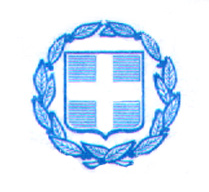 